V pondělí 27.3. budou ve škole probíhat během dopoledního vyučování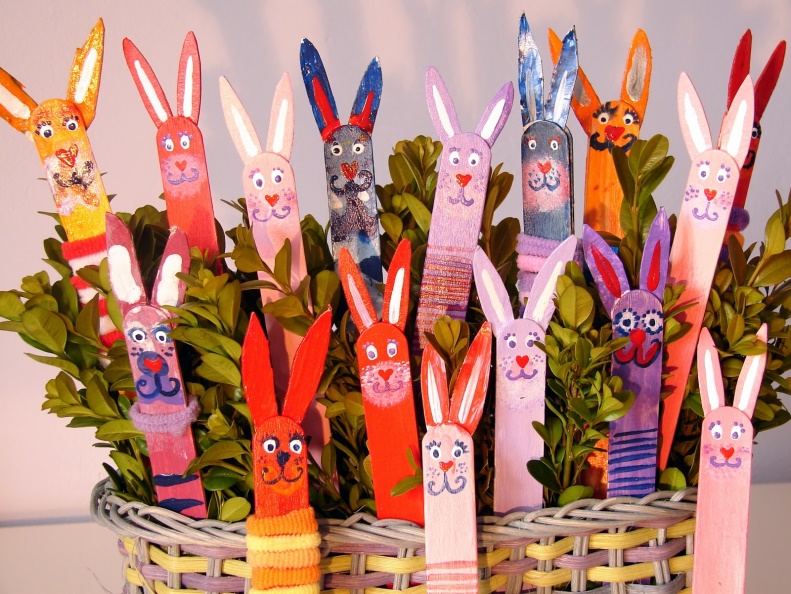 PROGRAM:po rozdělení do skupin budou děti napříč ročníky vyrábět postupně výrobky ve dvou výtvarných nebo pracovních dílnách. První dílna bude v čase 8,00 – 9,45Druhá dílna v čase 10,05 – 11,45Vzniklé výrobky bude možné zakoupit na školním jarmarku, který bude v ÚTERÝ 28.3.v odpolední družině.Budeme rádi i za výrobky z domácí výroby.